French: Wednesday 3rd March 2021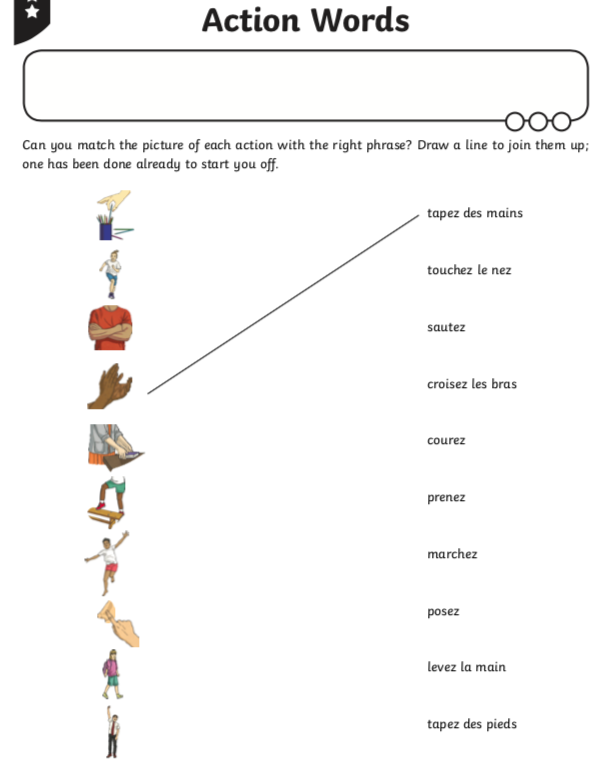 